Profesionālo kvalifikāciju apliecinošā dokumenta sērija ____________ Nr._____________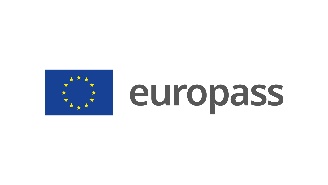 Pielikums profesionālo kvalifikāciju apliecinošam dokumentam(*) Latvija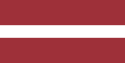 1. Profesionālo kvalifikāciju apliecinošā dokumenta nosaukums(1) Diploms par profesionālo vidējo izglītību Profesionālās kvalifikācijas apliecībaProfesionālā kvalifikācija:  Kuģa saldēšanas iekārtu mehāniķis(1) oriģinālvalodā2. Profesionālo kvalifikāciju apliecinošā dokumenta nosaukuma tulkojums(2) A diploma of vocational secondary education A vocational qualification certificateVocational qualification:  (2) Ja nepieciešams. Šim tulkojumam nav juridiska statusa.3. Kompetenču raksturojums                Kuģa saldēšanas iekārtu mehāniķis ekspluatē kuģu aukstumsistēmas mašīntelpās un uz klāja, arī kravas tilpņu un konteineru aukstumsistēmas, gaisa kondicionēšanas sistēmas, sašķidrinātās gāzes tankkuģu kravas apstrādes sistēmas, uzrauga to darbību, nodrošinot kravas pārvadājumu tehnoloģiskā režīma ievērošanu, veic tehnisko apkopi un remontu, ievēro darba aizsardzības, kuģošanas drošības, vides aizsardzības un saistošo nacionālo un starptautisko normatīvo aktu prasības un labu jūras praksi. Apguvis aukstumiekārtu sistēmu tehniķa profesiju un papildus kompetences šādu profesionālo pienākumu un uzdevumu veikšanai:3.1. Kuģa aukstumsistēmas ekspluatācija atbilstoši tehnoloģiskajam režīmam un ekspluatācijas noteikumiem:- sagatavot refrižeratorkuģa kravas tilpņu aukstumsistēmas darbam;- piedalīties refrižeratorkuģa kravas tilpņu sagatavošanā kravas uzņemšanai;- pieslēgt refrižeratorkonteinerus kuģa elektroenerģijas avotam;- sagatavot kuģa gaisa kondicionēšanas sistēmas darbam;- iedarbināt kuģa aukstumsistēmas atbilstoši darbības drošuma noteikumiem;- uzraudzīt kuģa aukstumsistēmu darbību, īpaši attiecībā uz temperatūras režīmu un atmosfēras sastāvu;- savlaicīgi atklāt novirzes no normas un kļūmes kuģa aukstumsistēmu darbībā, pareizi tās interpretēt un    atbilstoši rīkoties;- uzturēt kuģa aukstumsistēmu ekspluatācijas žurnālu un veikt citus pierakstus.3.2. Kuģa aukstumsistēmu tehniskā apkope un remonts:- veikt kuģa aukstumsistēmu un to elementu tehnisko apkopi un remontu atbilstoši ekspluatācijas un remonta    noteikumiem un labai jūras praksei.- atsākt kuģa aukstumsistēmu ekspluatāciju atbilstoši ekspluatācijas un remonta noteikumiem un labai jūras    praksei.- veikt kuģa aukstumsistēmu darbības pārbaudi atbilstoši ekspluatācijas un remonta noteikumiem un labai jūras    praksei.3.3. Sašķidrinātās gāzes tankkuģa kravas apstrādes sistēmas ekspluatācija:- sagatavot sašķidrinātās gāzes tankkuģa kravas sistēmu, arī kravas tankus un mehānismus, kravas operācijām;- uzraudzīt kravas iekraušanas cauruļvadu un šļūteņu, arī gāzes tvaika atgriezeniskā cauruļvada, pieslēgšanas un   atslēgšanas procesa atbilstību saistošajiem noteikumiem;- nodrošināt kravas sistēmas un tās kontrolmērierīču darbību kravas operāciju laikā atbilstoši kravas plānam un   ekspluatācijas noteikumiem;- uzturēt kravas parametrus (temperatūru, spiedienu, atmosfēras sastāvu tankos) kravas operāciju un pārgājiena   laikā atbilstoši kravas plānam un tehnoloģiskajam režīmam;- uzraudzīt kravas tanku un cauruļvadu izolācijas stāvokli un atmosfēras sastāvu drošības barjerās;- pastāvīgi dokumentēt kravas parametrus gāzes (kravas) operāciju žurnālā atbilstoši noteiktajai kārtībai.3.4. Sašķidrinātās gāzes tankkuģa kravas sistēmu un tās elementu tehniskā apkope un remonts:- veikt sašķidrinātās gāzes tankkuģa kravas sistēmu un tās elementu tehnisko apkopi un remontu atbilstoši    ekspluatācijas un remonta noteikumiem un labai jūras praksei;- atsākt sašķidrinātās gāzes tankkuģa kravas sistēmu un tās elementu ekspluatāciju atbilstoši ekspluatācijas un    remonta noteikumiem un labai jūras praksei.3.5. Jūrniecības jomu reglamentējošo normatīvo aktu prasību, veselības un darba aizsardzības principu uz kuģa ievērošana:- rūpēties par personīgo veselību uz kuģa.- piemērot darba aizsardzības procedūras uz kuģa.- ievērot jūrniecības jomu reglamentējošo starptautisko un nacionālo normatīvo aktu prasības.3.6. Kuģa darba organizācijas kārtības ievērošana;- ievērot sardžu uzturēšanas un dežūru veikšanas principus atbilstoši pieņemtai praksei un kuģa procedūrām;- ievērot komandas darba principus uz kuģa;- skaidri un nepārprotami nodot un saņemt darba pienākumu veikšanai nepieciešamo informāciju;- lietot iekšējo sakaru sistēmas, sekmīgi pārraidot un saņemot ziņojumus;- ievērot veicamo darbu prioritāti un saistošos kapteiņa un kuģa virsnieku norādījumus.Profesionālās angļu valodas lietošana darba pienākumu veikšanā:- sazināties angļu valodā ar kuģa apkalpi un citām kuģa operācijās iesaistītām personām darba pienākumu   veikšanā;- lietot darba pienākumu veikšanā nepieciešamās rokasgrāmatas un citas inženiertehniskās publikācijas angļu   valodā.3.8. Jūras vides piesārņojuma novēršanas prasību ievērošana:- piemērot jūras vides piesārņojuma novēršanas procedūras;- nekavējoties rīkoties noplūžu vai piesārņojuma gadījumā atbilstoši MARPOL konvencijas un nacionālo   normatīvo aktu prasībām un kuģa procedūrām.3.9. Rīkošanās ārkārtas situācijas apstākļos  uz kuģa:  -  nekavējoties rīkoties kuģa trauksmes laikā atbilstoši ārkārtas situācijas veidam, kuģa trauksmju sarakstam un    rīcības plāniem ārkārtas situācijās;-  rīkoties elektroenerģijas padeves pārtraukuma gadījumā atbilstoši kuģa procedūrām;-  dzēst ugunsgrēku uz kuģa;-  izmantot dzīvības glābšanas līdzekļus;-  sniegt pirmo palīdzību uz kuģa.Papildu kompetences:<<Aizpilda izglītības iestāde>>;...;...;...4. Nodarbinātības iespējas atbilstoši profesionālajai kvalifikācijai(3)         Strādāt uz Latvijas vai citu valstu karogu kuģiem (uz refrižeratorkuģiem, sašķidrinātās gāzes tankkuģiem, pasažieru kuģiem, zvejas kuģiem u.c.) starptautiskajā kuģošanā ar nosacījumu, ka viņa profesionālās kompetences atbilst normatīvajos aktos par jūrnieku sertificēšanu noteiktajām prasībām.(3) Ja iespējams5. Profesionālo kvalifikāciju apliecinošā dokumenta raksturojums5. Profesionālo kvalifikāciju apliecinošā dokumenta raksturojumsProfesionālo kvalifikāciju apliecinošo dokumentu izsniegušās iestādes nosaukums un statussValsts iestāde, kas nodrošina profesionālo kvalifikāciju apliecinošā dokumenta atzīšanu<<Dokumenta izsniedzēja pilns nosaukums, adrese, tālruņa Nr., tīmekļa vietnes adrese; elektroniskā pasta adrese. Izsniedzēja juridiskais statuss>>Latvijas Republikas Izglītības un zinātnes ministrija, tīmekļa vietne: www.izm.gov.lv Profesionālo kvalifikāciju apliecinošā dokumenta līmenis(valsts vai starptautisks)Vērtējumu skala/Vērtējums, kas apliecina prasību izpildiValsts atzīts dokuments, atbilst ceturtajam Latvijas kvalifikāciju ietvarstruktūras līmenim (4.LKI) un ceturtajam Eiropas kvalifikāciju ietvarstruktūras līmenim (4.EKI).Profesionālās kvalifikācijas eksāmenā saņemtais vērtējums ne zemāk par "viduvēji – 5"(vērtēšanā izmanto 10 ballu vērtējuma skalu).Pieejamība nākamajam izglītības līmenimStarptautiskie līgumi vai vienošanāsDiploms par profesionālo vidējo izglītību dod iespēju turpināt izglītību 5.LKI/5.EKI vai 6.LKI/6.EKI līmenī.<<Ja attiecināms. Aizpilda izglītības iestāde, gadījumā, ja noslēgtie starptautiskie līgumi vai vienošanās paredz papildu sertifikātu izsniegšanu. Ja nav attiecināms, komentāru dzēst>Juridiskais pamatsJuridiskais pamatsProfesionālās izglītības likums (6. pants).Profesionālās izglītības likums (6. pants).6. Profesionālo kvalifikāciju apliecinošā dokumenta iegūšanas veids6. Profesionālo kvalifikāciju apliecinošā dokumenta iegūšanas veids6. Profesionālo kvalifikāciju apliecinošā dokumenta iegūšanas veids6. Profesionālo kvalifikāciju apliecinošā dokumenta iegūšanas veids Formālā izglītība: Klātiene Klātiene (darba vidē balstītas mācības) Neklātiene Formālā izglītība: Klātiene Klātiene (darba vidē balstītas mācības) Neklātiene Ārpus formālās izglītības sistēmas apgūtā izglītība Ārpus formālās izglītības sistēmas apgūtā izglītībaKopējais mācību ilgums** (stundas/gadi) _______________Kopējais mācību ilgums** (stundas/gadi) _______________Kopējais mācību ilgums** (stundas/gadi) _______________Kopējais mācību ilgums** (stundas/gadi) _______________A: Iegūtās profesionālās izglītības aprakstsB: Procentos no visas (100%) programmas B: Procentos no visas (100%) programmas C: Ilgums (stundas/nedēļas)Izglītības programmas daļa, kas apgūta izglītības iestādē<<Ieraksta izglītības programmas apjomu (%), kas apgūts izglītības iestādes mācību telpās>><<Ieraksta izglītības programmas apjomu (%), kas apgūts izglītības iestādes mācību telpās>><<Ieraksta izglītības programmas apjomu (stundās vai mācību nedēļās), kas apgūts izglītības iestādes mācību telpās>>Izglītības programmas daļa, kas apgūta praksē darba vietā, t.sk. darba vidē balstītās mācībās<<Ieraksta izglītības programmas apjomu (%), kas apgūts ārpus izglītības iestādes mācību telpām,t.i. praktiskās mācības uzņēmumā/-os, mācību praksē darbavietā, darba vidē balstītas mācības>><<Ieraksta izglītības programmas apjomu (%), kas apgūts ārpus izglītības iestādes mācību telpām,t.i. praktiskās mācības uzņēmumā/-os, mācību praksē darbavietā, darba vidē balstītas mācības>><<Ieraksta izglītības programmas apjomu (stundās vai mācību nedēļās), kas apgūts ārpus izglītības iestādes mācību telpām,t.i. praktiskās mācības uzņēmumā/-os, mācību praksē darbavietā, darba vidē balstītas>>** Attiecināms uz formālajā ceļā iegūto izglītību.Papildu informācija pieejama:www.izm.gov.lv https://visc.gov.lv/profizglitiba/stand_saraksts_mk_not_626.shtmlNacionālais informācijas centrs:Latvijas Nacionālais Europass centrs, http://www.europass.lv/ ** Attiecināms uz formālajā ceļā iegūto izglītību.Papildu informācija pieejama:www.izm.gov.lv https://visc.gov.lv/profizglitiba/stand_saraksts_mk_not_626.shtmlNacionālais informācijas centrs:Latvijas Nacionālais Europass centrs, http://www.europass.lv/ ** Attiecināms uz formālajā ceļā iegūto izglītību.Papildu informācija pieejama:www.izm.gov.lv https://visc.gov.lv/profizglitiba/stand_saraksts_mk_not_626.shtmlNacionālais informācijas centrs:Latvijas Nacionālais Europass centrs, http://www.europass.lv/ ** Attiecināms uz formālajā ceļā iegūto izglītību.Papildu informācija pieejama:www.izm.gov.lv https://visc.gov.lv/profizglitiba/stand_saraksts_mk_not_626.shtmlNacionālais informācijas centrs:Latvijas Nacionālais Europass centrs, http://www.europass.lv/ 